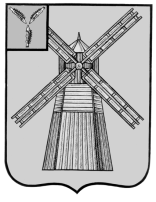 СОБРАНИЕ ДЕПУТАТОВПИТЕРСКОГО МУНИЦИПАЛЬНОГО РАЙОНАСАРАТОВСКОЙ ОБЛАСТИРЕШЕНИЕс.Питеркаот 29 октября 2018 г.                     				    №26-9Об утверждении Положения «О предоставлении жилых помещений муниципального жилищного фонда Питерского муниципального района»	В соответствии с Жилищным кодексом Российской Федерации, Федеральным законом от 06 октября 2003 года №131-ФЗ «Об общих принципах организации местного самоуправления в Российской Федерации», Законом Саратовской области от 28 апреля 2005 года №39-ЗСО «О предоставлении жилых помещений в Саратовской области», Уставом Питерского муниципального района, Собрание депутатов Питерского муниципального района РЕШИЛО:1. Утвердить Положение «О предоставлении жилых помещений муниципального жилищного фонда Питерского муниципального района» согласно приложению.2. Признать утратившими силу:-решение Собрания депутатов Питерского муниципального района от 8 февраля 2007 года № 13-5 «О предоставлении жилых помещений в Питерском районе»;-решение Собрания депутатов Питерского муниципального района от 13 октября 2011 года № 6-2 «Об утверждении порядка предоставления жилых помещений муниципального специализированного жилищного фонда Питерского муниципального района».3. Настоящее решение вступает в силу со дня официального опубликования в районной газете «Искра».4. Контроль за исполнением настоящего решения возложить на комиссию Собрания депутатов Питерского муниципального района по вопросам земельных ресурсов и экологии, промышленности, транспорту связи, торговле, строительству, жилищно-коммунальному хозяйству.Приложение к решению Собрания депутатов Питерского муниципального      района от 29 октября 2018 года №26-9Положение«О предоставлении жилых помещений муниципального жилищного фонда Питерского муниципального района»1. Общие положения1.1. Настоящее Положение «О предоставлении жилых помещений муниципального жилищного фонда Питерского муниципального района» (далее - Положение) разработано в соответствии с Конституцией Российской Федерации, Жилищным кодексом Российской Федерации, Законом Саратовской области от 28 апреля 2005 года № 39-ЗСО «О предоставлении жилых помещений в Саратовской области» (далее - Закон Саратовской области).1.2. Положение определяет порядок ведения учета граждан, нуждающихся в предоставлении жилых помещений, и порядок предоставления жилых помещений из муниципального жилищного фонда Питерского муниципального района.1.3. Действие Положения не распространяется на жилые помещения, не принадлежащие Питерскому муниципальному району.1.4. В Положении используются следующие основные понятия:1.4.1. наймодатель - управомоченный собственником муниципального жилищного фонда орган, определенный постановлением администрации Питерского муниципального района;1.4.2. муниципальный жилищный фонд - совокупность жилых помещений, принадлежащих на праве собственности Питерскому муниципальному району, в зависимости от целей использования подразделяющийся на:	- жилищный фонд социального использования - совокупность предоставляемых гражданам по договорам социального найма жилых помещений муниципального жилищного фонда, а также предоставляемых гражданам по договорам найма жилищного фонда социального использования жилых помещений муниципального жилищного фонда;	- специализированный муниципальный жилищный фонд - совокупность предназначенных для проживания отдельных категорий граждан и предоставляемых по правилам раздела IV Жилищного кодекса Российской Федерации и настоящего Положения жилых помещений муниципального жилищного фонда.2. Категории граждан, имеющих право на получение жилых помещений по договору социального найма из муниципального жилищного фонда2.1. Жилые помещения по договору социального найма из муниципального жилищного фонда Питерского муниципального района предоставляются однократно гражданам, состоящим на учете в качестве нуждающихся в жилых помещениях и признанным органом местного самоуправления малоимущими гражданами в порядке, установленном Законом Саратовской области.2.2. Нуждающимися в жилых помещениях по договору социального найма признаются граждане:2.2.1. не являющиеся нанимателями жилых помещений по договорам социального найма, договорам найма жилых помещений жилищного фонда социального использования или членами семьи нанимателя жилого помещения по договору социального найма, договору найма жилого помещения жилищного фонда социального использования либо собственниками жилых помещений или членами семьи собственника жилого помещения;2.2.2. являющиеся нанимателями жилых помещений по договорам социального найма, договорам найма жилых помещений жилищного фонда социального использования или членами семьи нанимателя жилого помещения по договору социального найма, договору найма жилого помещения жилищного фонда социального использования либо собственниками жилых помещений или членами семьи собственника жилого помещения и обеспеченные общей площадью жилого помещения на одного члена семьи менее учетной нормы;2.2.3. проживающие в помещении, не отвечающем установленным для жилых помещений требованиям;2.2.4. являющиеся нанимателями жилых помещений по договорам социального найма, договорам найма жилых помещений жилищного фонда социального использования, членами семьи нанимателя жилого помещения по договору социального найма, договору найма жилого помещения жилищного фонда социального использования или собственниками жилых помещений, членами семьи собственника жилого помещения, проживающими в квартире, занятой несколькими семьями, если в составе семьи имеется больной, страдающий тяжелой формой хронического заболевания, при которой совместное проживание с ним в одной квартире невозможно, и не имеющими иного жилого помещения, занимаемого по договору социального найма, договору найма жилого помещения жилищного фонда социального использования или принадлежащего на праве собственности. Перечень соответствующих заболеваний устанавливается уполномоченным Правительством Российской Федерации федеральным органом исполнительной власти.2.3. При наличии у гражданина и (или) членов его семьи нескольких жилых помещений, занимаемых по договорам социального найма, договорам найма жилых помещений жилищного фонда социального использования и (или) принадлежащих им на праве собственности, определение уровня обеспеченности общей площадью жилого помещения осуществляется исходя из суммарной общей площади всех указанных жилых помещений.2.4. Граждане, которые с намерением приобретения права состоять на учете в качестве нуждающихся в жилых помещениях совершили действия, в результате которых такие граждане могут быть признаны нуждающимися в жилых помещениях, принимаются на учет в качестве нуждающихся в жилых помещениях не ранее чем через пять лет со дня совершения указанных намеренных действий.3. Категории граждан, имеющих право на получение жилых помещений по договору найма жилых помещенийиз жилищного фонда социального использованияАдминистрация Питерского муниципального района принимает на учет граждан, нуждающихся в жилых помещениях, предоставляемых по договорам найма жилых помещений жилищного фонда социального использования. 3.1. Нуждающимися в жилых помещениях, предоставляемых по договору найма жилых помещений жилищного фонда социального использования признаются граждане:3.1.1. не являющиеся нанимателями жилых помещений по договорам социального найма, договорам найма жилых помещений жилищного фонда социального использования или членами семьи нанимателя жилого помещения по договору социального найма, договору найма жилого помещения жилищного фонда социального использования либо собственниками жилых помещений или членами семьи собственника жилого помещения;3.1.2. являющиеся нанимателями жилых помещений по договорам социального найма, договорам найма жилых помещений жилищного фонда социального использования или членами семьи нанимателя жилого помещения по договору социального найма, договору найма жилого помещения жилищного фонда социального использования либо собственниками жилых помещений или членами семьи собственника жилого помещения и обеспеченные общей площадью жилого помещения на одного члена семьи менее учетной нормы;3.1.3. проживающие в помещении, не отвечающем установленным для жилых помещений требованиям;3.1.4. являющиеся нанимателями жилых помещений по договорам социального найма, договорам найма жилых помещений жилищного фонда социального использования, членами семьи нанимателя жилого помещения по договору социального найма, договору найма жилого помещения жилищного фонда социального использования или собственниками жилых помещений, членами семьи собственника жилого помещения, проживающими в квартире, занятой несколькими семьями, если в составе семьи имеется гражданин, страдающий тяжелой формой хронического заболевания, при которой совместное проживание с ним в одной квартире невозможно, согласно перечню, утвержденному Правительству Российской Федерации, и не имеющими иного жилого помещения, занимаемого по договору социального найма, договору найма жилого помещения жилищного фонда социального использования или принадлежащего на праве собственности. 4. Нормы предоставления и учетная норма площади жилого помещения4.1. Нормы предоставления площади жилого помещения из муниципального жилищного фонда по договору социального найма, по договору найма жилых помещений фонда социального использования (далее - норма предоставления) устанавливаются:1) для жилого помещения, предоставляемого по договору социального найма и для жилого помещения, предоставляемого по договору найма жилого помещения фонда социального использования в размере:а) на семью из трех и более человек - по  общей площади на каждого члена семьи;б) на семью из двух человек, состоящих в зарегистрированном браке -  общей площади;в) на семью из двух человек, которые связаны родственными отношениями, -  общей площади;г) на одиноко проживающих граждан -  общей площади.2) для служебного жилого помещения – по нормам, установленным по договору социального найма. 4.2. Предоставление жилых помещений по договору социального найма, жилых помещений по договору найма жилых помещений фонда социального использования, служебных жилых помещений меньшей площади с меньшим количеством комнат, с учетом проектной застройки, допускается с согласия гражданина - заявителя.4.3. Допускается отклонение размера предоставляемого жилого помещения по договору социального найма из муниципального жилищного фонда, по договору найма жилого помещения от нормы предоставления в сторону уменьшения, но не ниже учетной нормы на основании письменного заявления (согласия) граждан, нуждающихся в улучшении жилищных условий. 4.4. Учетная норма площади жилого помещения для постановки на учет в качестве нуждающихся в жилых помещениях по договору социального найма устанавливается в размере 14 квадратных метров общей площади на одного человека.5. Порядок принятия на учет граждан в качестве нуждающихся в жилых помещениях по договору социального найма5.1. Принятие на учет граждан в качестве нуждающихся в жилых помещениях из муниципального жилищного фонда по договору социальной найма осуществляется администрацией Питерского муниципального района.5.1.1. Граждане подают заявление по установленной форме (Приложение № 1 к Положению) для принятия их на учет в качестве нуждающихся в жилых помещениях в уполномоченный орган - Администрацию Питерского муниципального района  (далее по тексту уполномоченный орган) либо через государственное казенное учреждение Саратовской области «Многофункциональный центр предоставления государственных и муниципальных гражданам» (далее по тексту - многофункциональный центр) на имя главы Питерского муниципального района.5.1.2. Заявление подписывается всеми совершеннолетними членами семьи (в том числе временно отсутствующими, за которыми сохраняется право на жилое помещение), желающими получить другое жилое помещение по договору социального найма вместе с заявителем.5.1.3. К заявлению гражданина прилагаются:1) копии документов, удостоверяющих личность всех членов семьи;2) копия вступившего в законную силу судебного решения об установлении места жительства заявителя или заявителя и членов его семьи в случае отсутствия у указанных лиц регистрации по месту жительства;3) документы, подтверждающие состав семьи (копия свидетельства о браке, копия свидетельства о расторжении брака, копии свидетельств о рождении всех членов семьи, копия решения соответствующего суда о признании гражданина членом семьи заявителя; в случае расторжения брака - справка о заключении брака по форме № 28, утвержденной постановлением Правительства Российской Федерации от 31.10.1998 г. № 1274 «Об утверждении форм бланков заявлений о государственной регистрации актов гражданского состояния, справок и иных документов, подтверждающих государственную регистрацию актов гражданского состояния»);4) копии документов, подтверждающих право собственности на жилые помещения, право собственности на которые не зарегистрировано в Едином государственном реестре прав на недвижимое имущество и сделок с ним (в случае наличия таких жилых помещений у заявителя и членов его семьи);5) документ, подтверждающий факт установления опеки или попечительства (для лиц, над которыми установлена опека, попечительство);6) документы, подтверждающие право на внеочередное получение жилья;7) страховой номер индивидуального лицевого счета в системе обязательного пенсионного страхования заявителя и членов семьи;8) документы о размере и об источниках доходов заявителя и членов семьи;9) документы об имуществе заявителей и членов семьи;10) копию договора социального найма жилого помещения или договора найма жилого помещения жилищного фонда социального использования (в случае, если заявитель и (или) члены его семьи занимают такие жилые помещения).Граждане, которые в течение пяти лет, предшествовавших дню обращения для признания их в качестве нуждающихся в жилых помещениях, изменяли свое место жительства, представляют документы, указанные в абзацах четвертом и десятом настоящего подпункта, за последние пять лет с каждого места жительства, в котором они проживали.Орган, осуществляющий принятие на учет, кроме документов, установленных настоящим подпунктом, самостоятельно с согласия граждан (законных представителей недееспособных граждан) и членов их семей в соответствии с Приложением № 9 к Положению, запрашивает и приобщает к материалам учетного дела документы органа, осуществляющего государственную регистрацию прав на недвижимое имущество и сделок с ним на территории Саратовской области, об отсутствии (наличии) недвижимости у данных граждан и членов их семей, в том числе выданные на фамилию, имя, отчество, имевшиеся до их изменения.В случае, если указанные граждане и (или) члены их семей в течение пяти лет, предшествовавших дню обращения для признания их в качестве нуждающихся в жилых помещениях, изменяли свое место жительства, то документы органа, осуществляющего государственную регистрацию прав на недвижимое имущество и сделок с ним на территории Саратовской области, запрашиваются с каждого места жительства, в котором они проживали последние пять лет.Граждане (законные представители недееспособных граждан), члены их семей, не давшие согласие органу, осуществляющему принятие на учет, запрашивать документы, указанные в двенадцатом абзаце настоящего подпункта, представляют их при подаче документов вместе с иными документами, указанными в настоящем разделе.Орган, осуществляющий принятие на учет, кроме документов, установленных настоящей статьей, самостоятельно с согласия граждан (законных представителей недееспособных граждан) и членов их семей в соответствии с Приложением № 9.1. к Положению запрашивает и приобщает к материалам учетного дела документы органа, осуществляющего регистрационный учет на территории Саратовской области, о регистрации данных граждан и членов их семей по месту жительства.В случае, если указанные граждане и (или члены их семей) в течение пяти лет, предшествовавших дню обращения для признания их в качестве нуждающихся в жилых помещениях, изменяли свое место жительства, документы органа, осуществляющего регистрационный учет на территории Саратовской области, запрашиваются с каждого места жительства, в котором они проживали последние пять лет.Граждане (законные представители недееспособных граждан), члены их семей, не давшие согласие органу, осуществляющему принятие на учет, запрашивать документы, указанные в пятнадцатом абзаце настоящего подпункта, представляют справку о зарегистрированных лицах и лицах снятых с регистрационного учета, но сохранивших право пользования жилым помещением, выдаваемую соответствующей жилищно-эксплуатационной организацией, жилищным или жилищно-строительным кооперативом и т. д. (приложение № 2 к Закону Саратовской области), при подаче документов вместе с иными документами, указанными в настоящей статье.5.1.4. Заявления граждан о постановке на учет принимаются при наличии всех необходимых документов, указанных в пункте 5.1.3. Положения.В соответствии с законодательством РФ заявление и документы, указанные в пункте 5.1.3. Положения, могут быть представлены по выбору заявителя на бумажных носителях либо в электронной форме с использованием Единого портала государственных и муниципальных услуг.Копии документов, представленных лично, заверяются соответствующим уполномоченным органом или многофункциональным центром, оригиналы возвращаются заявителю.Заявителю, представившему заявления и сведения из документов с использованием Единого портала государственных и муниципальных услуг, в течение 1 рабочего дня после регистрации заявления направляется по указанному в его заявлении адресу электронной почты уведомление о соответствии представленных сведений установленным требованиям с приглашением на прием с оригиналами документов, указанных в пункте 5.1.3. Положения.5.1.5. Гражданину, подавшему заявление о принятии на учет, выдается расписка в получении этих документов с указанием их перечня и даты их получения органом, осуществляющим принятие на учет, а также с указанием перечня документов, которые будут получены по межведомственным запросам.В случае представления документов через многофункциональный центр расписка гражданам выдается многофункциональным центром.5.1.6. Орган, осуществляющий принятие на учет либо многофункциональный центр не вправе требовать представления других документов, кроме документов, установленных пунктом 5.1.3. Положения.5.1.7. Поданное со всеми необходимыми документами заявление регистрируется в «Книге регистрации заявлений граждан о принятии на учет в качестве нуждающихся в жилых помещениях по договору социального найма (Приложение № 2 к Положению).Все граждане, принятые на учет, регистрируются в «Книге регистрации граждан, принятых на учет в качестве нуждающихся в жилых помещениях по договору социального найма», согласно Приложению № 4 к Положению.6. Условия признания граждан малоимущими6.1. Граждане признаются малоимущими в целях предоставления жилых помещений муниципального жилищного фонда по договорам социального найма исходя из оценки средней стоимости жилого помещения в Питерском муниципальном образовании (далее - средняя стоимость жилого помещения), стоимости имущества, находящегося в собственности всех членов семьи (одинокого гражданина), размера совокупного семейного дохода и возможности погашения кредита (займа) на строительство (приобретение) жилого помещения.6.2. Средняя стоимость жилого помещения определяется как произведение нормы предоставления и средней цены квадратного метра общей площади жилого помещения, установленной решением уполномоченного государственного органа области по Питерскому муниципальному району, но не превышающей среднюю рыночную стоимость одного квадратного метра общей площади жилья, определенную по Саратовской области соответствующим федеральным органом исполнительной власти.6.3. Перечень и стоимость имущества, находящегося в собственности всех членов семьи (одинокого гражданина) определяются в соответствии с порядком определения стоимости подлежащего налогообложению имущества в целях признания граждан нуждающимися в предоставлении жилых помещений, согласно Приложению № 4 к Закону Саратовской области.6.4. Возможность погашения кредита (займа) определяется как превышение возможного размера кредита (займа) над разностью между средней стоимостью жилого помещения и стоимостью имущества, находящегося в собственности всех членов семьи (одинокого гражданина). При этом учитывается, что на погашение кредита (займа) в соответствии с формулой, указанной в пункте 6.5 настоящего Положения, направляется 50 процентов средств из совокупного семейного дохода семьи (одинокого гражданина), остающихся после вычета произведения величины прожиточного минимума на количество членов семьи.6.5. Возможный размер кредита (займа) на строительство (приобретение) жилого помещения определяется следующим образом:Скр (- 12 x Ткр)(Ссд - 12 x Min x n) x 50 x (1 - (1 + --------------------) 1200Ркр = -------------------------------------------------------------------СкрРкр - возможный размер кредита (займа), руб.;Ссд - совокупный семейный доход за год, равный сумме налогооблагаемых доходов всех членов семьи за предшествующий год, руб.;Min - прожиточный минимум на душу населения, установленный Правительством области на квартал, предшествующий расчетному, руб.;n - количество членов семьи, чел.;Скр - процентная ставка кредита (займа), принимаемая как 1,4 ставки рефинансирования Центрального банка Российской Федерации на расчетный период, %:Ткр - срок погашения кредита (займа), который равен 15 годам.6.6. Граждане, зарегистрированные на территории Питерского муниципального района признаются малоимущими в целях постановки на учет граждан, нуждающихся в жилых помещениях, предоставляемых по договорам социального найма, в случае, если сумма стоимости имущества и возможного размера кредита (займа) недостаточна для приобретения жилого помещения, стоимость которого определяется в соответствии с пунктом 6.2. настоящего Положения.6.7. Сведения о размерах и об источниках доходов всех членов семьи (одинокого гражданина), находящихся (находящегося) в трудоспособном возрасте, представляются в уполномоченный орган по управлению муниципальным жилищным фондом в виде:6.7.1. копии декларации по налогу на доходы физических лиц за год, предшествующий подаче заявления, заверенной налоговым органом по месту жительства, если в соответствии с законодательством член семьи (одинокий гражданин) обязан представлять указанную декларацию;6.7.2. копий деклараций по единому налогу на вмененный доход за год, предшествующий подаче заявления, заверенной налоговым органом по месту жительства, если член семьи (одинокий гражданин) зарегистрирован как индивидуальный предприниматель и является плательщиком налога на вмененный доход;6.7.3. справки о доходах физического лица, если член семьи (одинокий гражданин) в соответствии с законодательством не обязан представлять налоговую декларацию.6.8. Уполномоченный орган по управлению муниципальным жилищным фондом вправе проводить проверку сведений, представленных заявителями. Документы проверки должны рассматриваться уполномоченным органом как конфиденциальная информация и приобщаться к учетному делу заявителя.6.9. Уполномоченный орган по управлению муниципальным жилищным фондом при проведении расчетов, предусмотренных настоящим разделом, применяет расчет параметров для признания граждан малоимущими в соответствии с Приложением № 5 к Закону Саратовской области.7. Условия и порядок принятия граждан на учет в качестве нуждающихся в предоставлении по договорам найма жилых помещений жилищного фонда социального использования, основания для снятия с учета в качестве нуждающихся в предоставлении жилых помещений по договорам найма жилых помещений жилищного фонда социального использования7.1. Принятие граждан на учет в качестве нуждающихся в предоставлении жилых помещений по договорам найма жилых помещений жилищного фонда социального использования осуществляется органом местного самоуправления по месту жительства в случае, если:доход гражданина и постоянно проживающих совместно с ним членов его семьи и стоимость подлежащего налогообложению их имущества не превышают максимальный размер такого дохода и стоимости такого имущества, который определяется органами местного самоуправления в порядке, установленном Законом Саратовской области;гражданин не признан и не имеет оснований быть признанным малоимущим в целях предоставления жилого помещения муниципального жилищного фонда по договору социального найма в установленном Законом Саратовской области порядке.Указанный в подпункте 1 пункта 7.1 Положения максимальный размер дохода гражданина и постоянно проживающих совместно с ним членов его семьи и стоимости подлежащего налогообложению их имущества, не может превышать размер, позволяющий такому гражданину и таким членам его семьи приобрести жилое помещение в собственность за счет собственных средств, кредита или займа на приобретение жилого помещения на территории Питерского муниципального района. Принятие граждан на учет в качестве нуждающихся впредоставлении жилых помещений по договорам найма жилых помещений жилищного фонда социального использования осуществляется на основании представленных данными гражданами заявлений о принятии на учет по форме согласно Приложению № 1 к Положению. Заявления и документы, указанные в пункте 7.3. Положения, подаются гражданами (законными представителями недееспособных граждан) в орган, осуществляющий учет граждан в качестве нуждающихся в предоставлении жилых помещений по договорам найма жилых помещений жилищного фонда социального использования, непосредственно либо через многофункциональный центр предоставления государственных и муниципальных.Заявление и документы, указанные в пункте 7.3. Положения, могут быть представлены по выбору заявителя на бумажных носителях либо в электронной форме с использованием портала государственных и муниципальных услуг. Копии документов, представленных лично, заверяютсясоответствующим уполномоченным органом или многофункциональным центром предоставления государственных и муниципальных услуг, оригиналы документов возвращаются заявителю. Заявителю, предоставившему заявление и сведения из документов сиспользованием единого портала государственных и муниципальных услуг, в течение 1 рабочего дня после регистрации заявления направляется по указанному в его заявлении адресу электронной почты уведомление о соответствии представленных сведений установленным требованиям с приглашением на прием с оригиналами документов, указанных в пункте 7.3. Положения.7.3. К заявлению граждане прилагают:- копии документов, удостоверяющих личность всех членов семьи;- документы, подтверждающие состав семьи (копия свидетельства о браке, копия свидетельства о расторжении брака, копии свидетельств о рождении всех членов семьи, копия решения соответствующего суда о признании гражданина членом семьи заявителя);- документы о размере и об источниках доходов заявителя и членов семьи;- документы об имуществе заявителей и членов семьи, подлежащем налогообложению, за исключением документов указанных в пункте 7.5. настоящего Положения;- копия договора социального найма жилого помещения (в случае, если заявитель и (или) члены его семьи занимают такие жилые помещения);- копии документов, подтверждающих право собственности на жилые помещения, право собственности на которое не зарегистрировано в Едином государственном реестре прав на недвижимое имущество и сделок с ним (в случае наличия таких жилых помещений у заявителя и членов его семьи);- копия вступившего в законную силу судебного решения об установлении места жительства заявителя или заявителя и членов его семьи в случае отсутствия у указанных лиц регистрации по месту жительства.7.4. Гражданину (законному представителю недееспособного гражданина), подавшему заявление о принятии на учет граждан в качестве нуждающихся в предоставлении жилых помещений по договорам найма жилых помещений жилищного фонда социального использования и документы лично, выдается расписка в получении этих документов с указанием их перечня и даты их получения органом, осуществляющим принятие на учет, а также с указанием перечня документов, которые будут получены по межведомственным запросам. В случае предоставления документов через многофункциональный центр предоставления государственных и муниципальных услуг расписка выдается указанным многофункциональным центром. 7.5. Орган, осуществляющий учет граждан в качестве нуждающихся в предоставлении жилых помещений по договорам найма жилых помещений жилищного фонда социального использования, кроме документов, установленных пунктом 7.3. Положения, самостоятельно с согласия граждан (законных представителей недееспособных граждан) и членов их семей, оформленного в соответствии с Приложением № 9 к Положению, запрашивает и приобщает к материалам учетного дела заявителя документы органа, осуществляющего государственную регистрацию прав на недвижимое имущество и сделок с ним на территории Саратовской области, об отсутствии (наличии) недвижимости у данных граждан и членов их семей, в том числе выданные на фамилию, имя, отчество, имевшиеся до их измененияВ случае, если заявитель и (или) члены его семьи в течение пяти лет до дня подачи заявления в орган, осуществляющий учет граждан в качестве нуждающихся в предоставлении жилых помещений по договорам найма жилых помещений жилищного фонда социального использования, изменяли свое место жительства, документы органа, осуществляющего государственную регистрацию прав на недвижимое имущество и сделок с ним на территории Саратовской области, запрашиваются с каждого места жительства, в котором они проживали последние пять лет. Граждане (законные представители недееспособных граждан), члены их семей, не давшие согласие органу, осуществляющему учет граждан в качестве нуждающихся в предоставлении жилых помещений по договорам найма жилых помещений жилищного фонда социального использования, запрашивать указанные документы, представляют их при подаче документов вместе с иными документами, установленными пунктом 7.3. Положения.Орган, осуществляющий учет граждан в качестве нуждающихся в предоставлении жилых помещений по договорам найма жилых помещений жилищного фонда социального использования, кроме документов, установленных пунктом 7.3. Положения, самостоятельно с согласия граждан (законных представителей недееспособных граждан) и членов их семей в соответствии с Приложением № 9.1. к Положению запрашивает и приобщает к материалам учетного дела документы органа, осуществляющего регистрационный учет на территории Саратовской области, о регистрации данных граждан и членов их семей по месту жительства.В случае если указанные граждане и (или) члены их семей в течение пяти лет, предшествующих дню обращения для признания их в качестве нуждающихся в жилых помещениях, изменяли свое место жительства, документы органа, осуществляющего регистрационный учет на территории Саратовской области, запрашиваются с каждого места жительства, в котором они проживали последние пять лет.Граждане (законные представители недееспособных граждан), члены их семей, не давшие согласие органу, осуществляющему принятие на учет, запрашивать указанные документы, представляют справку о зарегистрированных лицах и лицах, снятых с регистрационного учета, но сохранивших право пользования жилым помещением, выдаваемую соответствующей жилищно-эксплуатационной организацией, жилищным или жилищно-строительным кооперативом и т. д. (приложение № 2 к Закону Саратовской области), при подаче документов вместе с иными документами, указанными в пункте 7.3. Положения.Орган, осуществляющий учет граждан в качестве нуждающихся в предоставлении жилых помещений по договорам найма жилых помещений жилищного фонда социального использования, вправе проводить проверку сведений, представленных заявителями. Документы проверки должны рассматриваться уполномоченным органом как конфиденциальная информация и приобщатся к учетному делу заявителя.7.6. Принятие граждан на учет в качестве нуждающихся в предоставлении жилых помещений по договорам найма жилых помещений жилищного фонда социального использования осуществляется в порядке очередности исходя из времени подачи соответствующих заявлений и документов.7.7. Сведения о гражданах, принятых на учет в качестве нуждающихся в предоставлении жилых помещений по договорам найма жилых помещений жилищного фонда социального использования, заносится в «Книгу регистрации граждан, принятых на учет в качестве нуждающихся в предоставлении жилых помещений по договорам найма жилых помещений жилищного фонда социального использования (приложение № 7 к Положению) и в общий список граждан, состоящих на учете в качестве нуждающихся в предоставлении жилых помещений по договорам найма жилых помещений жилищного фонда социального использования (приложение № 8 к Положению).7.8. На каждую семью (одиноко проживающего гражданина), принятую (принятого) на учет граждан в качестве нуждающихся в предоставлении жилых помещений по договорам найма жилых помещений жилищного фонда социального использования, заводится учетное дело, в котором содержаться все документы, послужившие основанием для принятия такого решения.Учетные дела хранятся органом, осуществляющим учет граждан в качестве нуждающихся в предоставлении жилых помещений по договорам найма жилых помещений жилищного фонда социального использования, пять лет после предоставления жилого помещения или после снятия с учета, а затем уничтожаются в установленном порядке. 7.9. В принятии на учет в качестве нуждающихся в предоставлении жилых помещений по договорам найма жилых помещений жилищного фонда социального использования гражданам отказывается в случае, если:1) не представлены, предусмотренные пунктом 7.3. Положения, документы обязанность по предоставлению которых возложена на заявителя;2) заявитель не соответствует условиям, предусмотренным пунктом 7.1. Положения;3) заявитель не соответствует основаниям признания граждан в качестве нуждающихся в предоставлении жилых помещений жилищного фонда социального использования, предусмотренным главой 3 Положения;4) не истек срок, предусмотренный статьей 53 Жилищного кодекса Российской Федерации.На учет в качестве нуждающихся в предоставлении жилых помещений по договорам найма жилых помещений жилищного фонда социального использования не принимаются иностранные граждане, лица без гражданства, если международным договором Российской Федерации не предусмотрено иное.Решение об отказе в принятии граждан на учет в качестве нуждающихся в предоставлении жилых помещений по договорам найма жилых помещений жилищного фонда социального использования должно содержать основания такого отказа с обязательной ссылкой на положения настоящей главы.Решение об отказе в принятии на учет выдается или направляется заявителю не позднее чем через 3 рабочих дня со дня принятия такого решения и может быть обжаловано в судебном порядке.7.10. Граждане снимаются с учета в качестве нуждающихся в предоставлении жилых помещений по договорам найма жилых помещений жилищного фонда социального использования в случае:1) подачи ими в орган, осуществляющий учет граждан в качестве нуждающихся в предоставлении жилых помещений по договорам найма жилых помещений жилищного фонда социального использования, заявления о снятии с этого учета;2) утраты ими оснований, дающих право на предоставление жилых помещений по договорам найма жилых помещений жилищного фонда социального использования;3) их выезда на место жительства в другое муниципальное образование;4) получения ими в порядке, установленном органом государственной власти области или органом местного самоуправления, бюджетных средств на приобретение или строительство жилого помещения; 5) предоставления им в порядке, установленном органом государственной власти области или органом местного самоуправления, земельного участка для строительства жилого дома, за исключением граждан, имеющих трех и более детей;6) выявления в документах, представленных в орган, осуществляющий учет граждан в качестве нуждающихся в предоставлении жилых помещений по договорам найма жилых помещений жилищного фонда социального использования, сведений, не соответствующих действительности и послуживших основанием принятия на учет, а также неправомерных действий должностных лиц органа, осуществляющего принятие на учет, при решении вопроса о принятии на учет.7.11. Решения о снятии граждан с учета в качестве нуждающихся в предоставлении жилых помещений по договорам найма жилых помещений жилищного фонда социального использования должны быть приняты органом, на основании решений которого такие граждане приняты на данный учет, не позднее чем в течение 30 рабочих дней со дня выявления обстоятельств, являющихся основанием принятия таких решений. Решения о снятии граждан с указанного учета должны содержать основания снятия с обязательной ссылкой на указанные в пункте 7.7. Положения обстоятельства. Решения о снятии граждан с указанного учета выдаются или направляются гражданам, в отношении которых приняты такие решения, не позднее чем через три рабочих дня со дня принятия таких решений и могут быть обжалованы указанными гражданами в судебном порядке. 8. Установление порядка определения дохода граждан и стоимости подлежащего налогообложению их имущества, определение порядка установления максимального размера дохода граждан и стоимости подлежащего налогообложению их имущества в целях признания граждан нуждающимися в предоставлении жилых помещений по договорам найма жилых помещений жилищного фонда социального использования8.1. Доход граждан и постоянно проживающих совместно с ними членов их семей в целях признания граждан нуждающимися в предоставлении жилых помещений по договорам найма жилых помещений жилищного фонда социального использования определяется как совокупный семейный доход за год, равный сумме налогооблагаемых доходов всех членов семьи за предшествующий год в рублях.Доход гражданина и проживающих совместно с ним членов его семьи определяется органами, осуществляющими учет граждан в качестве нуждающихся в предоставлении жилых помещений по договорам найма жилых помещений жилищного фонда социального использования, на основании следующих документов, представленных заявителем:1) копии декларации по налогу на доходы физических лиц за год, предшествующий подаче заявления, заверенной налоговым органом по месту жительства, если в соответствии с законодательством член семьи (одинокий гражданин) обязан представлять указанную декларацию;2) копий деклараций по единому налогу на вмененный доход за год, предшествующий подаче заявления, заверенной налоговым органом по месту жительства, если член семьи (одинокий гражданин) зарегистрирован как индивидуальный предприниматель и является плательщиком налога на вмененный доход;3) справки о доходах физического лица, если член семьи (одинокий гражданин) в соответствии с законодательством не обязан представлять налоговую декларацию.8.2. Максимальный размер дохода граждан и постоянно проживающих совместно с ними членов их семей и стоимости подлежащего налогообложению их имущества определяется по формуле:МРДСИ = Ркр + Си ≤ 18 х N х СРжп, гдеМРДСИ- максимальный размер дохода граждан и постоянно проживающих совместно с ними членов их семей и стоимости подлежащего налогообложению их имущества, руб.;Ркр – возможный размер кредита (займа) на строительство (приобретение) жилого помещения, определяемый в соответствии с пунктом 6.5. настоящего Положения;Си – стоимость подлежащего налогообложению имущества, определяемая в соответствии с приложением № 4 Закона Саратовской области, руб.;18 – максимальный размер общей площади жилого помещения в расчете на гражданина, а также каждого совместно проживающего с гражданином члена его семьи (30 – для одиноко проживающего гражданина), кв. метров;N – количество членов семьи, чел.;СРжп – средняя рыночная стоимость одного квадратного метра общей площади жилья, определенная по Саратовской области соответствующим федеральным органом исполнительной власти, руб.9. Сроки рассмотрения заявлений граждан о принятии на учет нуждающихся в предоставлении жилых помещений9.1. Решение о принятии на учет или об отказе в принятии на учет по результатам рассмотрения заявления о принятии на учет и иных представленных в соответствии с подпунктом 5.1.3. и 7.3. настоящего Положения документов должно быть принято не позднее чем через 30 рабочих дней со дня представления документов, обязанность по представлению которых возложена на заявителя.В случае представления гражданином заявления о принятии на учет через многофункциональный центр, срок принятия решения о принятии на учет или об отказе в принятии на учет исчисляется со дня передачи многофункциональным центром такого заявления в орган, осуществляющий принятие на учет.Решение уполномоченного органа местного самоуправления о принятии на учет или об отказе в принятии на учет доводится до гражданина, подавшего заявление.Гражданам, принятым на учет нуждающихся в предоставлении жилых помещений, направляется или выдается извещение, по форме, указанной в Приложениях № 3 и № 10 к Положению.10. Перерегистрация граждан, состоящих на учете в качестве нуждающихся в жилых помещениях по договору социального найма 10.1. В случае если у гражданина за период с даты постановки на соответствующий учет по дату подачи заявления о перерегистрации не произошли изменения в ранее представленных сведениях, гражданин ежегодно в четвертом квартале представляет в орган, осуществляющий учет граждан в качестве нуждающихся в предоставлении жилых помещений, заявление-расписку, которым он подтверждает неизменность ранее представленных им сведений.10.2. В случае если в сведениях о гражданине произошли изменения, гражданин представляет в орган, осуществляющий учет граждан в качестве нуждающихся в предоставлении жилых помещений заявление и документы, подтверждающие произошедшие изменения.10.3. В случае, если органом, осуществляющим соответствующим учет, выявлены изменения в сведениях о гражданине, данный орган принимает решение в соответствии с законодательством и о принятом решении уведомляет гражданина, в отношении которого такое решение принято.10.4. Перерегистрация осуществляется в «Книге очередности граждан, состоящих на учете нуждающихся в предоставлении жилого помещения по договору социального найма» (приложение № 5 к Положению). Уполномоченный орган по управлению муниципальным жилищным фондом обеспечивает надлежащее ведение и хранение учетных дел. Книги регистрации (приложения № 2, 4, 5 к Положению) должны быть пронумерованы, прошнурованы и скреплены печатью, подписаны должностным лицом, на которое возложена ответственность за правильное ведение учета граждан. Подчистки не допускаются. Поправки и изменения заверяются подписью должностного лица, на которое возложена ответственность за правильное ведение учетных документов, и скрепляются печатью.10.5. На каждого гражданина, принятого на учет в качестве нуждающегося в жилом помещении по договору социального найма заводится учетное дело, в котором содержатся все необходимые документы, послужившие основанием для принятия решения о постановке на учет.10.6. Учетному делу присваивается номер, который не изменяется до получения гражданином жилого помещения по договору социального найма.10.7. Учетные дела хранятся пять лет после предоставления жилого помещения по договору социального найма, а затем уничтожаются в установленном порядке.10.8. Контроль за состоянием учета граждан, нуждающихся в жилых помещениях по договору социального найма из муниципального жилищного фонда социального использования, осуществляется в установленном законодательством порядке.11. Регистрация граждан, принятых на учет в качестве нуждающихся в предоставлении жилых помещений по договорам найма жилых помещений жилищного фонда социального использованияПринятие граждан на учет в качестве нуждающихся в предоставлении жилых помещений по договорам найма жилых жилищного фонда социального использования осуществляется в порядке очередности исходя из времени подачи соответствующих заявлений и документов.Сведения о гражданах, принятых на учет в качестве нуждающихся в предоставлении жилых помещений по договорам найма жилых помещений жилищного фонда социального использования, заносится в «Книгу регистрации граждан, принятых на учет в качестве нуждающихся в предоставлении жилых помещений по договорам найма жилых помещений жилищного фонда социального использования» (Приложение № 7 к Положению) и в общий список граждан, состоящих на учете в качестве нуждающихся в предоставлении жилых помещений по договорам найма жилых помещений жилищного фонда социального использования (Приложение № 8 к Положению).На каждую семью (одиноко проживающего гражданина), принятую (принятого) на учет граждан в качестве нуждающихся в предоставлении жилых помещений по договорам найма жилых помещений жилищного фонда социального использования, заводится учетное дело, в котором содержатся все документы, послужившие основанием для принятия такого решения.Учетные дела хранятся органом, осуществляющим учет граждан в качестве нуждающихся в предоставлении жилых помещений по договорам найма жилых помещений жилищного фонда социального использования, пять лет после предоставления жилого помещения или после снятия с учета, а затем уничтожаются в установленном порядке.11.4. Ежегодно в четвертом квартале органом, осуществляющим учет граждан в качестве нуждающихся в предоставлении жилых помещений по договорам найма жилых помещений жилищного фонда социального использования, проводится перерегистрация граждан, состоящих на учете, в соответствии со статьей 8 Закона Саратовской области. 12. Предоставление жилых помещений по договорам социального найма12.1. Жилые помещения предоставляются гражданам, состоящим на учете в качестве нуждающихся в жилых помещениях, в порядке очередности исходя из времени их постановки на жилищный учет.Правом на внеочередное предоставление жилого помещения по договору социального найма имеют граждане, жилые помещения которых признаны в установленном порядке непригодными для проживания и ремонту или реконструкции не подлежат.12.2. При наличии в муниципальном жилищном фонде свободного жилого помещения, расположенного на территории Питерского муниципального района уполномоченный орган в течении 5 рабочих дней со дня появления свободного жилого помещения в письменной форме направляет гражданину, состоящему на учете в качестве нуждающегося в жилом помещении предоставляемом по договору социального найма, уведомление с предложением данного жилого помещения.Гражданин в течение 10 календарных дней после получения указанного уведомления предоставляет в уполномоченный орган заявление о согласии либо отказе вселиться в предложенное жилое помещение. В течение данного срока уполномоченный орган по требованию гражданина обязан ознакомить его с предлагаемым жилым помещением.12.3. При получении заявления о согласии гражданина вселиться в предложенное жилое помещение уполномоченный орган в течение 5 рабочих дней в письменной форме извещает гражданина о необходимости предоставить документы, предусмотренные пунктом 5.1.3. настоящего Положения. Указанные документы граждан обязан представить в течение месяца со дня получения соответствующего уведомления уполномоченного органа.Уполномоченный орган обязан провести проверку подлинности сведений и документов, предоставленных гражданином, в порядке, определяемом постановлением администрации Питерского муниципального района, в срок, не превышающих 20 рабочих дней со дня предоставления соответствующего пакета документов. Результаты проверки приобщаются к материалам учетного дела.По результатам рассмотрения документов, главой Питерского муниципального района принимается решение о предоставлении жилого помещения по договору социального найма либо об отказе в предоставлении жилого помещения.Постановление администрации Питерского муниципального района о предоставлении жилого помещения либо об отказе в предоставлении жилого помещения доводится до сведения заявителя в 3-дневный срок со дня его издания.Гражданину отказывается в предоставлении жилого помещения по договору социального найма в случае не предоставления документов, предусмотренных пунктом 5.1.3 Положения, а также в случае снятия гражданина с учета в соответствии с Жилищным кодексом Российской Федерации.Постановление администрации Питерского муниципального района об отказе в предоставлении жилого помещения должно быть издано в течение 10 рабочих дней со дня выявления уполномоченным органом обстоятельств, при наличии которых гражданин не может считаться малоимущим и нуждающимся в жилом помещении.12.6. Гражданину, которому предоставлено жилое помещение по договору социального найма, обязан в течение десяти рабочих дней после получения постановления администрации Питерского муниципального района заключить договор социального найма жилого помещения.12.7. При заключении договора социального найма жилого помещения наймодатель (уполномоченное собственником жилого помещения лицо, определенное постановлением администрации Питерского муниципального района) действует от лица собственника муниципального жилищного фонда.13. Предоставление жилых помещений по договорам найма жилых помещений жилищного фонда социального использования13.1. Жилые помещения по договорам найма жилых помещений жилищного фонда социального использования предоставляются в наемных домах социального использования в соответствии с Жилищным кодексом Российской Федерации. Порядок учета наемных домов социального использования и земельных участков, предоставленных или предназначенных для их строительства, устанавливается Правительством Саратовской области.13.2. Порядок управления наемными домами, все помещения в которых находятся в собственности Питерского муниципального района, и жилыми домами, являющимися наемными домами и находящимися в собственности Питерского муниципального района, устанавливается органом местного самоуправления.13.3. Размер общей площади жилого помещения, предоставляемого по договору найма жилого помещения жилищного фонда социального использования, в расчете на одного человека устанавливается органом местного самоуправления и не может быть менее нормы предоставления с учетом положений статьи 58 Жилищного кодекса Российской Федерации. Если в заявлении гражданина, принятого на учет граждан в качестве нуждающихся в предоставлении жилых помещений по договорам найма жилых помещений муниципального жилищного фонда социального использования, указано, что он согласен на предоставление жилого помещений общей площадью менее установленного размера общей площади жилого помещения, в том числе менее нормы предоставления, размер общей площади предоставляемого жилого помещения может быть менее установленного размера, в том числе менее нормы предоставления, но не менее учетной нормы. 14. Виды жилых помещений специализированного муниципального жилищного фонда14.1. К специализированному муниципальному жилищному фонду Питерского муниципального района (далее по тексту - специализированный муниципальный жилищный фонд) относятся:- служебные жилые помещения;Использование жилого помещения в качестве специализированного жилого помещения допускается только после отнесения жилого помещения к определенному виду жилых помещений специализированного жилищного фонда в соответствии с Правилами отнесения жилого помещения к специализированному жилищному фонду, утвержденными постановлением Правительства Российской Федерации от 26 января 2006 года № 42.14.2. Отнесение жилых помещений к специализированному муниципальному жилищному фонду не допускается, если жилые помещения заняты по договорам социального найма, найма жилого помещения, находящегося в государственной или муниципальной собственности жилищного фонда коммерческого использования, аренды, а также если имеют обременения прав на это имущество.14.3. Специализированные жилые помещения не подлежат отчуждению, передаче в аренду, внаем, за исключением передачи таких помещений по договорам найма специализированного жилого помещения, предусмотренным действующим законодательством.	15. Принятие на учет граждан, нуждающихся в служебных жилых помещениях специализированного муниципального жилищного фонда15.1. Учет граждан, нуждающихся в служебных жилых помещениях специализированного муниципального жилищного фонда, ведется уполномоченным органом по управлению муниципальным жилищным фондом в порядке очередности исходя из времени принятия таких граждан на учет.15.2. При принятии на учет граждан, нуждающихся в служебных жилых помещениях специализированного муниципального жилищного фонда, учитываются члены семьи.15.3. Для рассмотрения вопроса о принятии на учет нуждающихся в служебных жилых помещениях специализированного муниципального жилищного фонда Питерского муниципального района граждане лично подают заявление в уполномоченный орган по управлению муниципальным жилищным фондом на имя главы Питерского муниципального района по форме, согласно Приложению № 11 к Положению.15.4. При принятии на учет граждан, нуждающихся в служебных жилых помещениях специализированного муниципального жилищного фонда, гражданин представляет:1) заявление о принятии на учет по установленной форме; 2) документы, удостоверяющие личность заявителя и всех членов семьи, указанных в заявлении (копии и оригиналы);3) документы, подтверждающие состав семьи (при наличии предоставляются: копия и оригинал свидетельства о браке; копия и оригинал свидетельства о расторжении брака; копии и оригиналы свидетельств о рождении всех членов семьи; надлежаще заверенная копия решения соответствующего суда о признании гражданина членом семьи гражданина-заявителя; документы, подтверждающие наличие нетрудоспособных иждивенцев);4) справку о месте работы, подписанную работодателем;5) копию трудовой книжки, копию приказа (распоряжения) о приеме на работу, копию трудового договора, заверенные работодателем;6) справку о зарегистрированных лицах, выдаваемую соответствующей жилищно-эксплуатационной организацией, жилищным или жилищно-строительным кооперативом или иной уполномоченной организацией по форме согласно приложению № 2 к Закону Саратовской области;7) заявление-расписку о том, что гражданин и заявленные ими члены семьи: не имеют на территории Питерского муниципального района жилых помещений, находящихся у них в собственности или используемых ими по договорам социального найма, договорам найма жилых помещений жилищного фонда социального использования, договорам найма специализированных жилых помещений; в течение 5 лет, предшествующих подачи заявления о принятии гражданина на учет в качестве нуждающихся в служебном жилом помещении, не совершили действия с жилыми помещениями на территории Питерского муниципального района, в результате которых данный гражданин может быть признан нуждающимся в служебном жилом помещении, согласно Приложению № 12 к Положению;8) согласие на обработку персональных данных, предполагающее, в том числе, согласие на право уполномоченного органа запрашивать и приобщать к материалам учетного дела документы органов по государственной регистрации прав на недвижимое имущество и сделок с ним об отсутствии (наличии) прав на недвижимое имущество у гражданина и членов его семьи, а при указании в заявлении членов семьи, гражданином дополнительно предоставляются документы, подтверждающие согласие указанных лиц или их законных представителей на обработку персональных данных, а также полномочие заявителя действовать от имени указанных лиц или их законных представителей при передаче персональных данных указанных лиц, согласно Приложению № 13 к Положению.Заявитель вправе по собственной инициативе представить следующие документы:- справки соответствующей организации по технической инвентаризации на территории Питерского муниципального района об отсутствии (наличии) в собственности у заявителя и членов его семьи на территории Питерского муниципального района жилых помещений, в том числе выданные на фамилию, имя, отчество, имевшиеся у них до их изменения; - документы соответствующего органа по государственной регистрации прав на недвижимое имущество и сделок с ним на территории Саратовской области об отсутствии (наличии) в собственности у заявителя и членов его семьи на территории Питерского муниципального района жилых помещений, в том числе выданные на фамилию, имя, отчество, имевшиеся у них до изменения, а также документы данного органа о совершении гражданином и членами его семьи сделок с жилыми помещениями на территории Питерского муниципального района в течение 5 лет, предшествующих подачи заявления;- справки уполномоченных органов о предоставлении гражданину жилых помещений по договорам социального найма, по договорам найма жилых помещений жилищного фонда социального использования, найма специализированных жилых помещений на территории Питерского муниципального района. В том случае, если перечисленные документы не были представлены заявителем по собственной инициативе, то они самостоятельно истребуются уполномоченным органом по управлению муниципальным жилищным фондом в отношении обратившихся граждан.Днем подачи заявления считается день предоставления заявителем всех необходимых документов.15.5. Заявление гражданина о принятии его на учет в качестве нуждающегося в служебном жилом помещении муниципального специализированного жилищного фонда регистрируется уполномоченным органом по управлению муниципальным жилищным фондом в «Книге регистрации граждан, принятых на учет в качестве нуждающихся в служебных жилых помещениях муниципального специализированного жилищного фонда», которая ведется по форме согласно Приложению № 14 к Положению.Заявление, по установленной форме, о постановке на учет и документы, указанные в пункте 15.4. Положения, подаются гражданами в орган, осуществляющий принятие на учет непосредственно либо через многофункциональный центр предоставления государственных и муниципальных услуг.В соответствии с федеральным законодательством заявление и документы могут быть представлены по выбору заявителя на бумажных носителях либо в электронной форме с использованием Единого портала государственных и муниципальных услуг.Копии документов, представленных лично, заверяются уполномоченным органом или многофункциональным центром предоставления государственных и муниципальных услуг, оригиналы документов возвращаются заявителю.Заявителю, представившему заявления и сведения из документов с использованием Единого портала государственных и муниципальных услуг. В течение 1 рабочего дня после регистрации заявления направляется по указанному в его заявлении адресу электронной почты уведомление о соответствии представленных сведений установленным требованиям с приглашением на прием с оригиналами документов, указанных в пункте 15.4. Положения.15.6. В течение 30 календарных дней со дня подачи заявления главой Питерского муниципального района принимается решение о принятии гражданина на учет в качестве нуждающегося в служебном жилом помещении муниципального специализированного жилищного фонда либо об отказе в принятии на учет.Решение фиксируется в книге регистрации, указанной в пункте 15.5 Положения, и в письменной форме доводится до сведения гражданина с указанием даты принятия на учет и номера очереди или причины отказа в принятии на учет.16. Ведение учета граждан, нуждающихся в служебных жилых помещениях специализированного муниципального жилищного фонда 16.1. Учет граждан, нуждающихся в служебных жилых помещениях специализированного муниципального жилищного фонда, осуществляется путем ведения единого списка граждан на получение указанного жилого помещения.Включение в списки граждан (семей) и установление очередности на получение служебных жилых помещений специализированного муниципального жилищного фонда осуществляются исходя из даты принятия решения о принятии их на учет в качестве нуждающихся в служебных жилых помещениях муниципального специализированного жилищного фонда.В случае принятия в один день решений по нескольким гражданам (семьям) очередность включения в списки устанавливается с учетом последовательности регистрации их заявлений в «Книге регистрации граждан, принятых на учет в качестве нуждающихся в служебных жилых помещениях специализированного муниципального жилищного фонда».16.2. На гражданина (семью), принятого на учет в качестве нуждающихся в жилых помещениях специализированного муниципального жилищного фонда, формируется одно учетное дело, в котором должны содержаться все документы (копии), являющиеся основанием для принятия на учет, а также решения, затрагивающие интересы гражданина (семьи).16.3. При проведении уполномоченным органом по управлению муниципальным жилищным фондом переучета лиц, имеющих право на предоставление служебного жилого помещения специализированного муниципального жилищного фонда, в списки вносятся соответствующие изменения.Результаты переучета в письменной форме доводятся до сведения лиц, состоящих на учете.16.4. При проведении переучета граждане, состоящие на учете в качестве нуждающихся в служебных жилых помещениях специализированного муниципального жилищного фонда, обязаны сообщать уполномоченному органу по управлению муниципальным жилищным фондом об изменении обстоятельств, влияющих на решение вопроса о предоставлении жилых помещений (изменение жилищных условий, состава семьи и пр.).Уполномоченный орган по управлению муниципальным жилищным фондом вправе затребовать от гражданина предоставления документов (копий), подтверждающих изменение этих обстоятельств.17. Предоставление служебных жилых помещений из специализированного муниципального жилищного фонда 17.1. К служебным жилым помещениям относятся отдельные квартиры, жилые дома. Не допускается выделение под служебное жилое помещение комнат в квартирах, в которых проживают несколько нанимателей и (или) собственников жилых помещений. 17.2. Служебные жилые помещения предназначены для проживания граждан в связи характером их трудовых отношений с органом государственной власти, органом местного самоуправления, государственным унитарным предприятием, государственным или муниципальным учреждением, в связи с прохождением службы, в связи с назначением на государственную должность Российской Федерации или государственную должность субъекта Российской Федерации либо в связи с избранием на выборные должности в органы государственной власти или органы местного самоуправления.17.3 Категории граждан, которым предоставляются служебные жилые помещения:- работники муниципальных учреждений здравоохранения;- работники муниципальных учреждений образования;- работники муниципальных учреждений культуры;- муниципальные служащие;- работники органов внутренних дел;- работники муниципальных учреждений; - другие категории граждан, попадающие под действие пункта 17.2 настоящего Положения.17.4. Служебные жилые помещения предоставляются гражданам, в порядке очередности на основании постановления администрации Питерского муниципального района для создания необходимых жилищно-бытовых условий при исполнении ими служебных (должностных) обязанностей по месту службы (работы).17.5. Получение служебного жилого помещения не является основанием для исключения граждан из списка нуждающихся в предоставлении жилых помещений по договору социального найма.17.6. Порядок и условия найма служебного жилого помещения определяются в договоре найма, который заключается между гражданином и наймодателем. 17.7. Гражданин уведомляется о принятом решении в письменной форме с указанием даты прибытия к наймодателю для оформления документов на вселение.17.8. Уполномоченный орган вправе при оформлении документов на вселение в служебное жилое помещение принять новое решение о предоставлении жилого помещения или снятии гражданина с учета нуждающихся в служебном жилом помещении   специализированного муниципального жилищного фонда, если 	а) фактический состав семьи не соответствует указанному в решении о предоставлении служебного жилого помещения;	б) выявлены обстоятельства, которые могли повлиять на решение вопроса о предоставлении жилого помещения.    17.9. В случае отказа гражданина от предлагаемого служебного жилого помещения муниципального специализированного жилищного фонда это служебное жилое помещение предоставляется другому гражданину в порядке очередности, о чем принимается соответствующее постановление главы администрации Питерского муниципального района.Отказ гражданина оформляется в виде письменного заявления произвольной формы с указанием причин отказа.17.10. При согласии гражданина на вселение в предложенное служебное жилое помещение наймодатель заключает с ним договор найма служебного жилого помещения, при подтверждении гражданином своего права на предоставление служебного жилого помещения, путем предоставления заявления и документов, указанных в пункте 15.4. Положения.Приложение № 1 к Положению«О предоставлении жилых помещениймуниципального жилищного фонда Питерского муниципального района»Главе Питерского муниципального района ____________________________________(ФИО)____________________________________паспорт_____________________________(серия, номер, кем и когда выдан)________________________________________________________________________телефон ____________________________________Заявление	Прошу Вас принять меня на учет в качестве нуждающегося в жилом помещении, предоставляемом по договору социального найма, договору найма жилого помещения жилищного фонда социального использования (нужное подчеркнуть), в связи с __________________________________________________________________(указать одно из оснований: отсутствие жилого помещения; обеспеченность общей площадью жилого__________________________________________________________________помещения на одного члена семьи менее учетной нормы; проживание в помещении, признанном непригодным__________________________________________________________________для проживания и ремонту или реконструкции не подлежащем; проживание в жилом помещении, занятом__________________________________________________________________ несколькими семьями, в одной из которых имеется гражданин, страдающий тяжелой формой заболевания,__________________________________________________________________при которой совместное проживание невозможно)Состав моей семьи _______человек:1.Заявитель______________________________________________________________________(Ф.И.О., число, месяц, год рождения, адрес регистрации по месту жительства)__________________________________________________________________2.Супруг(а) __________________________________________________________________(Ф.И.О., число, месяц, год рождения, адрес регистрации по месту жительства)__________________________________________________________________3._________________________________________________________________(родственные отношения Ф.И.О., число, месяц, год рождения, адрес регистрации по месту жительства)__________________________________________________________________4._________________________________________________________________(родственные отношения Ф.И.О., число, месяц, год рождения, адрес регистрации по месту жительства)__________________________________________________________________5._________________________________________________________________(родственные отношения Ф.И.О., число, месяц, год рождения, адрес регистрации по месту жительства)__________________________________________________________________6._________________________________________________________________(родственные отношения Ф.И.О., число, месяц, год рождения, адрес регистрации по месту жительства)__________________________________________________________________Я,________________________________________________________________(Ф.И.О., число, месяц, год рождения)проживаю с «_____» _______________________ _______ года в жилом помещении по адресу: __________________________________________________________________________общейплощадью __________ кв.м. на основании _______________________________(указать основание: на основании договора социального найма,__________________________________________________________________на основании права собственности (долевой, общедолевой, совместной) на основании соглашения __________________________________________________________________(договора) с собственником жилого помещения, другое)Совместно со мной в данном жилом помещении проживают _______человек(а), в том числе:а) члены моей семьи:1)________________________________________________________________;(Ф.И.О., число, месяц, год рождения, основание проживания)2) __________________________________________________________________;(Ф.И.О., число, месяц, год рождения, основание проживания)3)______________________________________________________________и т.д.;(Ф.И.О., число, месяц, год рождения, основание проживания)б) не члены моей семьи:1) __________________________________________________________________;(Ф.И.О., число, месяц, год рождения, основание проживания)2)________________________________________________________________;(Ф.И.О., число, месяц, год рождения, основание проживания)3) ____________________________________________________________ и т.д.(Ф.И.О., число, месяц, год рождения, основание проживания)Следующая информация указывается в случае, если заявитель и (или) члены его семьи проживают в помещении, признанном непригодным для проживания и ремонту или реконструкции не подлежащем:На основании _______________________________________________________                          (указать нормативный правовой акт и его реквизиты)____________________________________________________________________________________________________________________________________указанное жилое помещение признано непригодным для проживания и ремонту или реконструкции не подлежит.Следующая информация указывается при наличии у заявителя и (или) членов его семьи нескольких жилых помещений, занимаемых по договорам социального найма, договорам найма жилых помещений жилищного фонда социального использования и (или) принадлежащих им на праве собственности:Сообщаю сведения о наличии у меня и (или) членов моей семьи иных жилых помещений:1. __________________________________________________________________(Ф.И.О., число, месяц, год рождения)а) жилое помещение, занимаемое ______________________________________(по договору социального найма; договору найма__________________________________________________________________ жилого помещения жилищного фонда социального использования; на праве собственности)по адресу: ________________________________________________________________________________________________________________общей площадью _______кв.м.В данном жилом помещении проживают ______ человек(а):1) _________________________________________________________________(Ф.И.О., число, месяц, год рождения, адрес регистрации по месту жительства, основание проживания, __________________________________________________________________ период проживания в жилом помещении)2)_________________________________________________________________ (Ф.И.О., число, месяц, год рождения, адрес регистрации по месту жительства, основание проживания, __________________________________________________________________период проживания в жилом помещении)3) __________________________________________________________________ (Ф.И.О., число, месяц, год рождения, адрес регистрации по месту жительства, основание проживания, __________________________________________________________________период проживания в жилом помещении)б) жилое помещение, занимаемое _______________________________________ (по договору социального найма; договору найма__________________________________________________________________ жилого помещения жилищного фонда социального использования; на праве собственности)по адресу: ___________________________________________________________________________________________________________ общей площадью _______кв.м.В данном жилом помещении проживают ______ человек(а):1) __________________________________________________________________ (Ф.И.О., число, месяц, год рождения, адрес регистрации по месту жительства, основание проживания, __________________________________________________________________период проживания в жилом помещении)2)_________________________________________________________________ (Ф.И.О., число, месяц, год рождения, адрес регистрации по месту жительства, основание проживания, __________________________________________________________________период проживания в жилом помещении)3) __________________________________________________________________ (Ф.И.О., число, месяц, год рождения, адрес регистрации по месту жительства, основание проживания, __________________________________________________________________период проживания в жилом помещении)2. __________________________________________________________________ (Ф.И.О., число, месяц, год рождения)а) жилое помещение, занимаемое _______________________________________                                                (по договору социального найма; договору найма__________________________________________________________________ жилого помещения жилищного фонда социального использования; на праве собственности)по адресу: ___________________________________________________________________________________________________ общей площадью _______кв.м.В данном жилом помещении проживают ______ человек(а):1) __________________________________________________________________  (Ф.И.О., число, месяц, год рождения, адрес регистрации по месту жительства, основание проживания, __________________________________________________________________период проживания в жилом помещении)2) __________________________________________________________________ (Ф.И.О., число, месяц, год рождения, адрес регистрации по месту жительства, основание проживания, __________________________________________________________________ период проживания в жилом помещении)3) __________________________________________________________________  (Ф.И.О., число, месяц, год рождения, адрес регистрации по месту жительства, основание проживания, __________________________________________________________________период проживания в жилом помещении) Следующая информация указывается в случае, если заявитель и (или) члены его семьи изменяли свое место жительства в течении пяти лет, предшествовавших дню обращения для признания их в качестве нуждающихся в жилых помещениях:В течении пяти лет, предшествовавших дню обращения, я, члены моей семьи проживали:а) в жилом помещении по адресу: ___________________________________________________ ___________________________________________общей площадью ______кв.м.В данном жилом помещении проживали ______ человек(а):1) __________________________________________________________________  (Ф.И.О., число, месяц, год рождения, адрес регистрации по месту жительства __________________________________________________________________ основание проживания, период проживания в жилом помещении)2) __________________________________________________________________  (Ф.И.О., число, месяц, год рождения, адрес регистрации по месту жительства __________________________________________________________________ основание проживания, период проживания в жилом помещении)3) __________________________________________________________________  (Ф.И.О., число, месяц, год рождения, адрес регистрации по месту жительства ______________________________________________________________и т.д.; основание проживания, период проживания в жилом помещении)б) в жилом помещении по адресу: ___________________________________________________ __________________________________________общей площадью ______кв.м.В данном жилом помещении проживали ______ человек(а):1) __________________________________________________________________  (Ф.И.О., число, месяц, год рождения, адрес регистрации по месту жительства __________________________________________________________________основание проживания, период проживания в жилом помещении)2) __________________________________________________________________(Ф.И.О., число, месяц, год рождения, адрес регистрации по месту жительства __________________________________________________________________ основание проживания, период проживания в жилом помещении)3) __________________________________________________________________  (Ф.И.О., число, месяц, год рождения, адрес регистрации по месту жительства ______________________________________________________________и т.д.; основание проживания, период проживания в жилом помещении)Следующая информация указывается в случае, если заявитель и (или) члены его семьи изменяли фамилию, имя или отчество:1) __________________________________________________________________ (Ф.И.О. в настоящее время, дата изменения, причины изменения, Ф.И.О. до изменения)____________________________________________________________________________________________________________________________________;2) __________________________________________________________________(Ф.И.О. в настоящее время, дата изменения, причины изменения, Ф.И.О. до изменения)____________________________________________________________________________________________________________________________________________________________и т.д.Следующая информация указывается в случае, если заявитель относится к отдельным категориям граждан, имеющим льготы по предоставлению жилья, установленным федеральным законодательством или законодательством области:Я отношусь к категории ___________________________________________________________ (указать номер статьи, номер названия закона, устанавливающего льготу по предоставлению жилья)____________________________________________________________________________________________________________________________________что подтверждается (нужное заполнить):а) удостоверением ___________________________ серия __________№___________________,выданным___________________________________________________________;                           (кем и когда выдано)б) следующими документами:__________________________________________________________________ (указать наименование документа (справка, медицинское заключение или другое) и его реквизиты)____________________________________________________________________________________________________________________________________К заявлению прилагаю следующие документы:1. __________________________________________________________________2. __________________________________________________________________3. __________________________________________________________________4. __________________________________________________________________5. __________________________________________________________________6. __________________________________________________________________7. __________________________________________________________________8. __________________________________________________________________9. __________________________________________________________________10. __________________________________________________________________Действия с намерением приобретения права состоять на учете в качестве нуждающихся в жилых помещениях, в результате которых я и члены моей семьи могут быть признаны нуждающимися в жилых помещениях, в течение пяти лет, предшествовавших дню обращения в уполномоченный орган, не совершали.Достоверность представленных сведений подтверждаю. Об ответственности за предоставление недостоверных сведений предупрежден(а).Об изменении места жительства, состава семьи, семейного положения, а также в случае утраты оснований, дающих право на получение жилого помещения по договору социального найма и при возникновении других обстоятельств, при которых необходимость в предоставлении жилого помещения отпадет, обязуюсь проинформировать не позднее 30 дней со дня возникновения таких изменений.Подписи совершеннолетних членов семьи:___________________(И.О.Ф.) _______________(И.О.Ф.)___________________(И.О.Ф.) _______________(И.О.Ф.)«_____»_____________ 20____ г. __________________________________				                              Подпись заявителяПриложение № 2 к Положению«О предоставлении жилых помещениймуниципального жилищного фонда Питерского муниципального района»Книгарегистрации заявлений граждан о принятии на учет в качестве нуждающихся в жилых помещениях по договору социального наймаНаселенный пункт ________________________________________________________________ (город, поселок, село и др.)__________________________________________________________________(наименование уполномоченного органа)			Начата ______________			Окончена ______________\Приложение № 3 к Положению      «О предоставлении жилых помещений      муниципального жилищного фонда     Питерского муниципального района»Кому ___________________________________________________________________Куда _________________________________________В соответствии с постановлением администрации Питерского муниципального района от «______» _______________ 20____ года № ____________ Вы приняты на учет в качестве нуждающегося (-щейся) в жилом помещении, предоставляемом по договору социального найма, с составом семьи __________ человек (а).1. _________________________________________________________________ (Ф.И.О., число, месяц, год рождения)2. __________________________________________________________________ (Ф.И.О., число, месяц, год рождения)3. __________________________________________________________________ (Ф.И.О., число, месяц, год рождения) и т д. Номер Вашего учетного дела - ________________________________________________________________ _____________________ _________________ (руководитель (подпись) (И.О.Ф.) уполномоченного органа) МП«____» ___________ 20___ г.Приложение № 4 к Положению  «О предоставлении жилых помещениймуниципального жилищного фонда    Питерского муниципального района»Книгарегистрации граждан, принятых на учет в качестве нуждающихся в жилых помещениях по договору социального наймаНаселенный пункт ________________________________________________________________		 (город, поселок, село и др.)__________________________________________________________________ наименование уполномоченного органа		 Начата ___________________		 Окончена ___________________Приложение № 5 к Положению«О предоставлении жилых помещений муниципального жилищного фонда      Питерского муниципального района»Книгаочередности граждан, состоящих на учете нуждающихся в предоставлении жилого помещения по договору социального наймаНаселенный пункт __________________________________________________			 (город, поселок, село и др.)_________________________________________________________________наименование уполномоченного органаНачата ___________________Окончена ___________________Приложение № 6 к Положению«О предоставлении жилых помещениймуниципального жилищного фонда Питерского муниципального района»Книга учета освободившихся жилых помещений муниципального жилищного фондаДолжностное лицо, ответственное за учет _____________(подпись Ф.И.О.)Приложение № 7 к Положению«О предоставлении жилых помещениймуниципального жилищного фонда Питерского муниципального района»Книга регистрации граждан, принятых на учет в качестве нуждающихся в предоставлении жилых помещений по договорам найма жилых помещений жилищного фонда социального использованияНаселенный пункт_________________________________________________Наименование уполномоченного органа _______________________________________________________________________________________________Начата________________Окончена______________Приложение № 8 к Положению«О предоставлении жилых помещениймуниципального жилищного фонда Питерского муниципального района»Общий список граждан, состоящих на учете в качестве нуждающихся в предоставлении жилых помещений по договорам найма жилых помещений жилищного фонда социального использования Приложение № 9 к Положению«О предоставлении жилых помещениймуниципального жилищного фонда Питерского муниципального района»Главе Питерского муниципального района от __________________________________(Ф.И.О.)___________________________________,проживающего (ей) зарегистрированного (ой) по адресу:__________________________________________________________________паспорт ________________________________________________________________________телефон_____________________________СогласиеЯ, __________________________________________________________________ (фамилия, имя, отчество, год рождения),даю свое согласие Администрации Питерского муниципального района(наименование органа, осуществляющего принятие на учет) запрашивать и приобщать к материалам учетного дела документы органа, осуществляющего государственную регистрацию прав на недвижимое имущество и сделок с ним на территории Саратовской области, об отсутствии (наличии) у меня недвижимости, в том числе выданные на фамилию, имя, отчество, имевшиеся у меня до их изменения, а также предоставляю право осуществлять действия (операции) с моими персональными данными, включая сбор, систематизацию, накопление, хранение, обновление, изменение, использование.В случае неправомерного использования предоставленных мною данных я имею право в любое время отозвать настоящее согласие.Данное согласие действует бессрочно.«_____» ____________ 201___ года	 Подпись заявителя:_____________Приложение № 9.1 к Положению«О предоставлении жилых помещениймуниципального жилищного фонда Питерского муниципального района»Главе Питерского муниципального района от ____________________________________(Ф.И.О.)___________________________________,проживающего (ей) зарегистрированного (ой) по адресу:__________________________________________________________________паспорт ____________________________________телефон_____________________________СогласиеЯ, __________________________________________________________________ (фамилия, имя, отчество, год рождения)__________________________________________________________________,даю свое согласие Администрации Питерского муниципального района(наименование органа, осуществляющего принятие на учет)запрашивать и приобщать к материалам учетного дела документы органа, осуществляющего регистрационный учет на территории Саратовской области, о моей регистрации по месту жительства, а также предоставляю право осуществлять действия (операции) с моими персональными данными, включая сбор, систематизацию, накопление, хранение, обновление, изменение, использование.В случае неправомерного использования предоставленных мною данных я имею право в любое время отозвать настоящее согласие.Данное согласие действует бессрочно.«_____» ____________ 201___ года	 Подпись заявителя:_____________Приложение №10 к Положению«О предоставлении жилых помещениймуниципального жилищного фонда Питерского муниципального района»Кому _______________________________________________________________Куда _____________________________В соответствии с постановлением администрации Питерского муниципального района от «______» _______________ 20____ года № ____________ Вы приняты на учет в качестве нуждающегося (-щейся) в предоставлении жилых помещений по договора найма жилых помещений жилищного фонда социального использования, с составом семьи __________ человек (а).1. __________________________________________________________________ (Ф.И.О., число, месяц, год рождения)2. __________________________________________________________________(Ф.И.О., число, месяц, год рождения)	3. __________________________________________________________________(Ф.И.О., число, месяц, год рождения) и т д.__________________ _____________________ ______________________(руководитель                   (подпись)                                 (И.О.Фамилия)уполномоченного органа) МП«____» ___________ 20___ г.Приложение №11 к Положению«О предоставлении жилых помещениймуниципального жилищного фонда Питерского муниципального района»Главе Питерского муниципального района от ____________________________________(Ф.И.О.),проживающего (ей) зарегистрированного (ой) по адресу:__________________________________________________________________паспорт ________________________________________________________________________телефон ЗаявлениеПрошу Вас принять меня на учет в качестве нуждающегося (-щейся) в служебном жилом помещении муниципального специализированного жилищного фонда Питерского муниципального района, в связи с __________________________________________________________________________________________________________________________________(указать причину: характером трудовых отношений с органом местного самоуправления, __________________________________________________________________муниципальными учреждениями, для создания необходимых жилищно - бытовых условий при__________________________________________________________________исполнении ими служебных (должностных) обязанностей по месту службы (работы)Состав моей семьи ________ человек(а):1.Заявитель __________________________________________________________________(Ф.И.О., число, месяц, год рождения)2. Супруг(а) __________________________________________________________________(Ф.И.О., число, месяц, год рождения)3. __________________________________________________________________(родственные отношения Ф.И.О., число, месяц, год рождения)4. __________________________________________________________________(родственные отношения Ф.И.О., число, месяц, год рождения)5. __________________________________________________________________(родственные отношения Ф.И.О., число, месяц, год рождения)6. __________________________________________________________________(родственные отношения Ф.И.О., число, месяц, год рождения)К заявлению прилагаю документы согласно описи.Об изменении места жительства, состава семьи, семейного положения, улучшения жилищных условий или при возникновении иных обстоятельств, влияющих на решение вопроса о предоставлении служебного жилого помещения, обязуюсь проинформировать не позднее 10 рабочих дней со дня возникновения таких обязательств.Подписи заявителя и совершеннолетних членов семьи:«______» ____________________ 20_____ г. Подпись заявителя ____________Приложение № 12 к Положению«О предоставлении жилых помещениймуниципального жилищного фонда Питерского муниципального района»Главе Питерского муниципального района ____________________________________(Ф.И.О.)___________________________________,проживающего (ей) по адресу: ________________________________________________________________________________Заявление-распискаЯ, ___________________________________________________________ и члены моей семьи, подтверждаем, что не имеем на территории Питерского муниципального района жилых помещений, находящихся у нас в собственности или используемых нами по договорам социального найма, договорам найма жилых помещений жилищного фонда социального использования, договорам найма специализированных жилых помещений; в течение 5 лет, предшествующих дате подачи заявления о принятии меня на учет в качестве нуждающегося (-щейся) в служебном жилом помещении, не совершали действия с жилыми помещениями на территории Питерского муниципального района, в результате которых, могли быть признаны нуждающимся в служебных жилых помещениях.«____» __________ 201_ года	 Подпись заявителя:_____________________Приложение №13 к Положению«О предоставлении жилых помещениймуниципального жилищного фонда Питерского муниципального района»Главе Питерского муниципального района ____________________________________(Ф.И.О.)____________________________________паспорт ____________________________________выдан ____________________________________________________________________________________________________________проживающего (ей) по адресу ________________________________________________________________________телефон Согласиена обработку персональных данныхЯ, __________________________________________________________________, (фамилия, имя, отчество)даю свое согласие Администрации Питерского муниципального района(наименование органа, осуществляющего принятие на учет)запрашивать и приобщать к материалам учетного дела:- документы организации по технической инвентаризации на территории Питерского муниципального района об отсутствии (наличии) в собственности на территории Питерского муниципального района жилых помещений, в том числе выданные на фамилию, имя, отчество, имевшиеся до их изменения; - документы соответствующего органа по государственной регистрации прав на недвижимое имущество и сделок с ним на территории Саратовской области об отсутствии (наличии) в собственности на территории Питерского муниципального района жилых помещений, в том числе выданные на фамилию, имя, отчество, имевшиеся до их изменения, а также документы данного органа о совершении сделок с жилыми помещениями на территории Питерского муниципального района в течение пяти лет, предшествующих дате подачи заявления о постановке на учете в качестве нуждающегося в служебном жилом помещении; - справки уполномоченных органов о предоставлении гражданину жилых помещений по договорам социального найма, договорам найма жилых помещений жилищного фонда социального использования, найма специализированных жилых помещений на территории Питерского муниципального района;  а также предоставляю право осуществлять действия (операции) с моими персональными данными, включая сбор, систематизацию, накопление, хранение, обновление, изменение, использование.В случае неправомерного использования предоставленных мною данных я имею право в любое время отозвать настоящее согласие.Данное согласие действует бессрочно.«____» __________ 201___ года	 Подпись заявителя:______________________Приложение № 14 к Положению«О предоставлении жилых помещениймуниципального жилищного фонда Питерского муниципального района»Книгарегистрации граждан, принятых на учет в качественуждающихся в служебных жилых помещениях специализированного муниципального жилищного фондаНаселенный пункт_________________________________________________Наименование уполномоченного органа _______________________________________________________________________________________________Начата_____________Окончена___________Председатель Собрания депутатов Питерского муниципального районаИ.о.Главы Питерского муниципального района В.Н.Дерябин  О.Е.Чиженьков№ п/пДата поступления заявленияФ.И.О. заявителя Адрес занимаемого жилого помещенияРешение Дата, номерСообщение заявителю о принятом решении (№ письма и дата)Приме-чание1234567№ п/пУчетного делаФ.И.О., принятого на учет гражданина. Состав семьи (Ф.И.О., год рождения)Родственные отношенияАдрес и размер занимаемого жилого помещенияи количество комнатРешение о предоставлении жилого помещения.Дата, номерАдрес предоставленного жилого помещенияРешение о снятии с учета (дата, номер)Примечание12345678№ Учетного делаФ.И.О., заявителяДата постановки на учетНомер очередности после перерегистрации Номер очередности после перерегистрации Номер очередности после перерегистрации Номер очередности после перерегистрации Номер очередности после перерегистрации Номер очередности после перерегистрации № Учетного делаФ.И.О., заявителяДата постановки на учет20__г.20__г.20__г.20__г.20__г.20__г.№ п/пАдрес освободивше-гося жилого помещенияНоменкла-тура жилого помеще-нияОбщая пло-щадь (кв.м)Жилая пло-щадь (кв.м)Когда и от кого получе-ны сведенияДата и при-чина выс-вобождения жило-го поме-щения№ п/пФамилия, имя, отчество заявителяСостав семьиМесто жительстваДата подачи заявленияДата принятия и номер решения уполномоченного органа о принятии на учет123456№ п/пФамилия, имя, отчество заявителяДата рожденияСостав семьиДата постановки на учетДата принятия и номер решения о постановке на учет1234561. _______________ ________________________ (подпись) (фамилия и инициалы)2. _______________ ________________________ (подпись) (фамилия и инициалы)3. _______________ ________________________ (подпись) (фамилия и инициалы)4. _______________ ________________________ (подпись) (фамилия и инициалы)5. _______________ ________________________ (подпись) (фамилия и инициалы)6. _______________ ________________________ (подпись) (фамилия и инициалы)№ п/пФамилия, имя, отчество гражданина, состав семьиМесто работы, занимаемая должностьАдрес места проживания (регистрации)Решение о постановке на учет (дата, номер)Решение о снятии с учета (дата, номер)Решение о предоставлении жилого помещения (дата, номер)Адрес предоставленного жилого помещения, количество комнат, площадьПримечание123456789Председатель Собрания депутатов Питерского муниципального районаИ.о.Главы Питерского муниципального района В.Н.Дерябин  О.Е.Чиженьков